ГЛАВА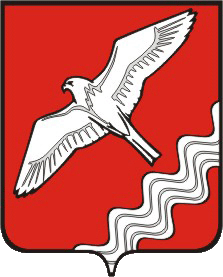 МУНИЦИПАЛЬНОГО ОБРАЗОВАНИЯ
КРАСНОУФИМСКИЙ ОКРУГПОСТАНОВЛЕНИЕот 06.11.2020 г. № 105г. КрасноуфимскО внесении изменений в перечень муниципальных услуг (функций), предоставляемых органами местного самоуправления и муниципальными учреждениями МО Красноуфимский округ, подлежащих переводу в электронный вид, требующих межведомственного взаимодействия и предоставляемых по принципу «одного окна»В целях реализации Федерального закона от 27 июля 2010 г. N 210-ФЗ "Об организации предоставления государственных и муниципальных услуг",руководствуясь Федеральным законом от 13 июля 2015г. № 248-ФЗ «О внесении изменений в Федеральный закон «Об автомобильных дорогах и о дорожной деятельности в Российской Федерации и о внесении изменений в отдельные законодательные акты Российской Федерации» и отдельные законодательные акты Российской Федерации в части совершенствования норм, регулирующих движение по автомобильным дорогам тяжеловесных и крупногабаритных транспортных средств и транспортных средств, осуществляющих перевозки опасных грузов», "Земельным кодексом Российской Федерации" от 25.10.2001 N 136-ФЗ (ред. от 03.07.2016г.),ст. 26,31 Устава Муниципального образования Красноуфимский округП О С Т А Н О В Л Я Ю:Внести изменения в Перечень муниципальных услуг (функций), предоставляемых органами местного самоуправления и муниципальными учреждениями Муниципального образования Красноуфимский округ, подлежащих переводу в электронный вид и услуг, требующих межведомственного взаимодействия, утвержденный постановлением главы Муниципального образования Красноуфимский округ от 26.12.2017 № 138-П, изложив его в новой редакции (прилагается).Органам местного самоуправления, муниципальным учреждениям и структурным подразделениям Администрации Муниципального образования Красноуфимский округ разработать административные регламенты в соответствии с перечнем, утвержденным настоящим постановлением.Ответственным должностным лицам осуществлять размещение сведений о муниципальных услугах, предоставляемых в электронном виде на территории Муниципального образования Красноуфимский округ, в Реестре государственных услуг (функций) Свердловской области в соответствии с порядком формирования и ведения реестра государственных услуг (функций) Свердловской области.Данное постановление разместить на сайте Муниципального образования Красноуфимский округ.Контроль исполнения настоящего постановления оставляю за собойГлава Муниципального образованияКрасноуфимскийоруг						                   О.В. РяписовПриложение к постановлению
от   06.11.2020 № 105ПЕРЕЧЕНЬмуниципальных услуг (функций), предоставляемых органами местного самоуправления и муниципальными учреждениями МО Красноуфимский округ, подлежащих переводу в электронный вид, требующих межведомственного взаимодействия и предоставляемых по принципу «одного окна»№ п/пНаименование предоставляемой услугиMBМФЦ1234Услуги в сфере образованияВыдача разрешения на вступление в брак лицам, достигшим возраста шестнадцати лет на территории МО Красноуфимский округне требуетпредоставляетсяЗачисление в образовательное учреждение на территории МО Красноуфимский округтребуетпредоставляетсяПредоставление информации об образовательных программах и учебных планах, рабочих программах учебных курсов, предметах, дисциплин (модулей), годовых календарных учебных графиках на территории МО Красноуфимский округне требуетпредоставляетсяПредоставление информации об организации общедоступного и бесплатного дошкольного, начального общего, основного общего, среднего (полного) общего образования, а также дополнительного образования в образовательных учреждениях, расположенных на территории МО Красноуфимский округне требуетпредоставляетсяПредоставление информации о результатах сданных экзаменов,  тестирования и иных вступительных испытаний, а также о зачислении в  образовательное учреждение МО Красноуфимский округне требуетпредоставляетсяПредоставление информации о текущей успеваемости учащегося, ведение электронного дневника и электронного журнала успеваемости в МО Красноуфимский округне требуетпредоставляетсяПредоставление путевок в организации отдыха детей и их оздоровления в учебное время (за исключением детей-сирот и детей, оставшихся без попечения родителей, детей, находящихся в трудной жизненной ситуации)не требуетпредоставляетсяПредоставление путевок детям в организации отдыха в дневных  и загородных    лагерях МО Красноуфимский округтребуетпредоставляетсяПрием заявлений, постановка на учет и зачисление детей в образовательные учреждения, реализующие основную образовательную программу дошкольного образования (детские сады) на территории МО Красноуфимский округтребуетпредоставляетсяУслуги в сфере культурыУслуги в сфере культурыУслуги в сфере культурыУслуги в сфере культурыПредоставление информации об организации дополнительного образования   образовательных учреждений Муниципального образования Красноуфимский округне требуетпредоставляетсяУслуги в сфере агропромышленного комплекса и продовольствияУслуги в сфере агропромышленного комплекса и продовольствияУслуги в сфере агропромышленного комплекса и продовольствияУслуги в сфере агропромышленного комплекса и продовольствияВыдача разрешения на право организации розничных рынков на территории МО Красноуфимский округтребуетпредоставляетсяУслуги в сфере социальной политикиУслуги в сфере социальной политикиУслуги в сфере социальной политикиУслуги в сфере социальной политикиПредоставление органами местного самоуправления муниципальных образований Свердловской области государственной услуги по предоставлению гражданам субсидий на оплату жилого помещения и коммунальных услуг в Свердловской областитребуетпредоставляетсяПредоставление органами местного самоуправления муниципальных образований Свердловской области государственной услуги по предоставлению отдельным категориям граждан компенсаций расходов на оплату жилого помещения и коммунальных услуг в Свердловской областитребуетпредоставляетсяОказание материальной помощи отдельным категориям граждан, проживающим на территории МО Красноуфимский округне требуетпредоставляетсяУслуги в сфере муниципального имуществаУслуги в сфере муниципального имуществаУслуги в сфере муниципального имуществаУслуги в сфере муниципального имуществаПринятие граждан на учет граждан в качестве лиц, имеющих право на предоставление в собственность бесплатно земельных участков для индивидуального жилищного строительстватребуетпредоставляетсяПредоставление однократно бесплатно в собственность земельных участков гражданам для индивидуального жилищного строительстватребуетпредоставляетсяПредоставление земельных участков в аренду гражданам, имеющим право на первоочередное или внеочередное приобретение земельных участков в соответствии с федеральными законами, законами субъектов Российской ФедерациитребуетпредоставляетсяУтверждение схемы расположения земельного участка или земельных участков на кадастровом плане территорийтребуетпредоставляетсяПредварительное согласование предоставления земельных участков, государственная собственность на которые не разграничена, на территории Муниципального образования Красноуфимский округтребуетпредоставляетсяПредоставление в собственность, аренду земельных участков, государственная собственность на которые не разграничена, на территории Муниципального образования Красноуфимский округ, гражданам для индивидуального жилищного строительства, ведения личного подсобного хозяйства в границах населенного пункта, садоводства, дачного хозяйства, гражданам и крестьянским (фермерским) хозяйствам для осуществления крестьянским (фермерским) хозяйством его деятельноститребуетпредоставляетсяПредоставление в собственность, постоянное (бессрочное) пользование, в безвозмездное пользование, аренду земельных участков из состава земель, государственная собственность на которые не разграничена, из земель, находящихся в собственности муниципального образования, на которых расположены здания, сооружения, собственникам таких зданий, сооружений, либо помещений в нихтребуетпредоставляетсяПредоставление земельных участков, государственная собственность на которые не разграничена, на территории Муниципального образования Красноуфимский округ под строительство по результатам торговтребуетпредоставляетсяПредоставление земельных участков, государственная собственность на которые не разграничена, на территории Муниципального образования Красноуфимский округ, в безвозмездное пользование гражданам и юридическим лицамтребуетпредоставляетсяПредоставление земельных участков, находящихся в муниципальной собственности Муниципального образования Красноуфимский округ, в безвозмездное пользование гражданам и юридическим лицатребуетпредоставляетсяПредоставление информации об объектах недвижимого имущества, находящихся в муниципальной собственности и предназначенного для сдачи в аренду в МО Красноуфимский округтребуетпредоставляетсяПредоставление муниципального имущества в аренду без проведения торгов на территории МО Красноуфимский округтребуетпредоставляетсяОтчуждение недвижимого имущества, находящегося в муниципальной собственности и арендуемого субъектами малого и среднего предпринимательства на территории МО Красноуфимский округтребуетпредоставляетсяПринятие документов, а также выдача разрешений о переводе или об отказе в переводе жилого помещения в нежилое или нежилого помещения в жилое помещение на территории МО Красноуфимский округтребуетпредоставляетсяВыдача разрешений на установку рекламных конструкций на территории МО Красноуфимский округтребуетпредоставляетсяПредоставление жилого помещения муниципального жилищного фонда по договору социального найма в МО Красноуфимский округтребуетпредоставляетсяПредоставление жилого помещения муниципального жилищного фонда по договору найма в специализированном жилищном фонде в МО Красноуфимский округтребуетпредоставляетсяИсключение жилых помещений из числа служебных в МО Красноуфимский округтребуетпредоставляетсяПриватизация жилого помещения муниципального жилищного фонда в МО Красноуфимский округтребуетпредоставляетсяУслуги в сфере строительства и развития инфраструктурыУслуги в сфере строительства и развития инфраструктурыУслуги в сфере строительства и развития инфраструктурыУслуги в сфере строительства и развития инфраструктурыВыдача уведомления о соответствии (несоответствии) указанных в уведомлении о планируемом строительстве параметров объекта индивидуального жилищного строительства или садового дома установленным параметрам и допустимости размещения объекта индивидуального жилищного строительства или садового дома на земельном участкетребуетпредоставляетсяПрисвоение адреса объекту недвижимоститребуетпредоставляетсяВыдача уведомления о соответствии (несоответствии) построенного или реконструированного объекта индивидуального жилищного строительства или садового дома требованиям законодательства о градостроительной деятельноститребуетпредоставляетсяПрием заявлений и выдача документов о согласовании переустройства и (или) перепланировки помещений в многоквартирных домахтребуетпредоставляетсяВыдача разрешений на ввод в эксплуатацию объектов капитального строительстватребуетпредоставляетсяВыдача разрешений на строительство объектов капитального строительстватребуетпредоставляетсяВыдача градостроительных планов земельных участковтребуетпредоставляетсяПредоставление разрешения на отклонение от предельных параметров разрешенного строительства, реконструкции объекта капитального строительства на территории Муниципального образования Красноуфимский округне требуетпредоставляетсяПредоставление информации из информационной системы обеспечения градостроительной деятельности в МО Красноуфимский округне требуетпредоставляетсяВыдача разрешения на проведение земляных работ на территории МО Красноуфимский округтребуетпредоставляетсяУслуги в сфере транспорта и связиУслуги в сфере транспорта и связиУслуги в сфере транспорта и связиУслуги в сфере транспорта и связиВыдача специального разрешения на движение по автомобильным дорогам местного значения МО Красноуфимский округ Свердловской области транспортного средства, осуществляющего перевозки тяжеловесных и (или) крупногабаритных грузовтребуетпредоставляетсяУслуги в сфере обеспечения жильем молодых семейУслуги в сфере обеспечения жильем молодых семейУслуги в сфере обеспечения жильем молодых семейУслуги в сфере обеспечения жильем молодых семейПредоставление социальных выплат молодым семьям на приобретение (строительство) жилья в МО Красноуфимский округтребуетпредоставляетсяПризнание молодых семей участниками основного мероприятия «Обеспечение жильем молодых семей» государственной программы Российской Федерации «Обеспечение доступным и комфортным жильем и коммунальными услугами граждан Российской Федерации» требуетпредоставляетсяУслуги в сфере архивного делаУслуги в сфере архивного делаУслуги в сфере архивного делаУслуги в сфере архивного делаВыдача копий архивных документов, подтверждающих право на владение землей"не требуетпредоставляетсяПредоставление архивных справок, архивных копий, архивных выписок, информационных писем, связанных с реализацией законных прав и свобод гражданне требуетпредоставляетсяУслуги в сфере энергетики и жилищно-коммунального хозяйстваУслуги в сфере энергетики и жилищно-коммунального хозяйстваУслуги в сфере энергетики и жилищно-коммунального хозяйстваУслуги в сфере энергетики и жилищно-коммунального хозяйстваПредоставление информации об очередности предоставления жилых помещений на условиях социального найма в МО Красноуфимский округне требуетпредоставляетсяПрием заявлений, документов, а также постановка граждан на учет в качестве нуждающихся в жилых помещениях, предоставляемых по договору социального найма Муниципального образования Красноуфимский округтребуетпредоставляетсяПризнание граждан участниками основного мероприятия «Выполнение государственных обязательств по обеспечению жильём категорий граждан, установленных федеральным законодательством» Государственной программы Российской Федерации «Обеспечение доступным и комфортным жильем и коммунальными услугами граждан Российской Федерации».требуетпредоставляетсяВыдача документов (единого жилищного документа, копии финансово-лицевого счета, выписки из домовой книги, карточки учета собственника жилого помещения, справок и иных документов) в МО Красноуфимский округне требуетпредоставляетсяПредоставление информации о порядке предоставления жилищно-коммунальных услуг населению в МО Красноуфимский округне требуетпредоставляетсяПризнание помещения жилым помещением, жилого помещения непригодным для проживания, многоквартирного дома аварийным и подлежащим сносу или реконструкции, садового дома жилым домом и жилого дома садовым домом на территории МО Красноуфимский округне требуетпредоставляется